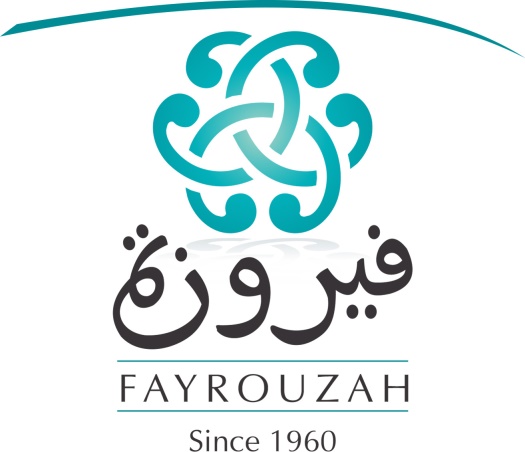   
      
 Experience certificate
To whom It may concern This is to certify that (Name) was appointed in (Company name) as (Position) on (Date and year) and that he has worked here up to (Date and year) According to our knowledge (Name) has an excellent track record and his work has been found satisfactory because of his sincerity, dedication and hard work
We have no problem with him joining any other company 
We wish him every success in his future Authorized Signatory